Implementation Conformance StatementFor  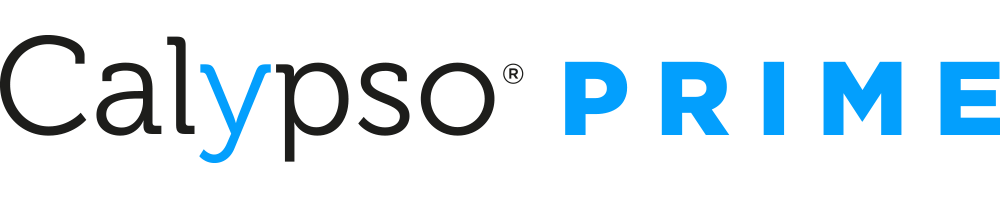 REVISION LISTScope of the documentsThe purpose of the present Implementation Conformance Statement (ICS) is to describe the characteristics and capabilities of the Calypso card submitted for testing. This template shall be completed by the vendor, with the assistance of the Evaluation Laboratory, if necessary, before starting the evaluation process.The ICS will be part of the Certificate to be issued and provide information about the product implementation to the end users of the certificate. The evaluation and certification process are described in the Calypso Card Functional Certification Process document (ref.: 191104-GU-CalypsoCardFunctionalCertificationProcess).For details on the Calypso card profiles, please refer to the Calypso Card Functional Certification Process document (ref.: 191104-GU-CalypsoCardFunctionalCertificationProcess) and the Calypso  Prime Profiles Definition document (ref.: 191214-TL-CalypsoPrime-ProfileDefinition).ReferencesCalypso Specification – Calypso Prime       060708-SP-CalypsoPrime (3.3 Edition 2 – July 2022)Technical Note #001 – Calypso Startup Information – Specification and Management  	000907-TN-001-StartupInfoApplicant*  Renewal: request for an already approved product without change   Product change: request for a minor change of an already approved product. Vendor to explain the change and impact from his point of view.Product description The reference will be used on public documents and available on the website. The reference will be used on public documents and available on the website.2 For Calypso  Platform reference, see Platform Table (T3) in Technical Note #001 document (ref.: 000907-TN-001-StartupInfo) and complete with value and platform (i.e. 06).3 Define the complete identification with memory size.Vendor declaration Please complete the main options implemented by the product.Applicability declaration for compatibility with legacy terminal The following applicabilities are present only for compatibility with legacy terminals that follow previous versions of the Calypso Prime specification. These compatibilities feature could be removed from future versions of the Calypso Prime specification.Please specify the functions supported by the provided sample. Tests which require functions not supported by the provided Calypso Prime card will be skipped during the tests. Applicability declaration for native productThese applicabilities are configurable for native products. Please specify the functions supported by the provided sample. Tests which require functions not supported by the provided Calypso Prime card will be skipped during the tests. 4 This option is only available on contact interface Additional commentsComments and addition explanations: Laboratory InformationCertification BodySignature of the Certification Body’s representative: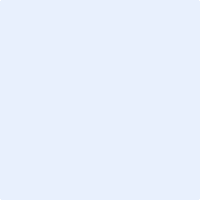 VersionDateChapterCommentV1.0.023/10/2019-ReleaseV1.1.023/03/20214.Update Calypso platform reference and add NVM informationV1.2.005/10/20222/4Update referencesV1.2.16/10/20224Update referencesVendor IdentificationVendor IdentificationVendor IdentificationCompany Name:Company Location:Main ContactMain ContactMain ContactContact Name:Telephone:Email Address:Backup ContactBackup ContactBackup ContactContact Name:Telephone:Email Address:Certification RequestCertification RequestCertification RequestDate:Date:Request Type *:Request Type *:Previous ICS registration Number:(If renewal)Previous ICS registration Number:(If renewal)Summary of changes(If applicable)Summary of changes(If applicable)Product IdentificationProduct IdentificationCommercial Name and version :Technical Name and version :OS Name and version:OS OwnerType of product : Other, if applicable:  RF Protocol Type  Type A            Type B Other: Mode If PKI Mode selected, extended mode included too.X Regular mode Extended mode PKI modeMain features  PIN Stored Value Shared filesHardware ComponentHardware ComponentHardware ComponentCalypso  Platform reference  2 Other : $    Platform  Other : $    Platform  Hardware identification and Revision 3Hardware ManufacturerOther : $    Platform  Other : $    Platform  CC certificationIssuing AuthorityCertificate IDLevelINTERFACEDoes the product support Contact interface?SIZE/CAPACITYWhat is the maximum value of the Session Modifications byte of the Startup Information supported?The value of the Session Modification field of a Calypso Prime application shall be between 7 and 55 (decimal). (num/hexa)SIZE/CAPACITYWhat is the maximum number of records in a file?Minimum of 120 records and maximum of 250 records per file.SIZE/CAPACITYWhat is the maximum record size supported?Minimum of 120 bytes and maximum of 250 bytes per file.SIZE/CAPACITYWhat is the maximum Lc supported?250SIZE/CAPACITYWhat is the maximum Le supported?250SIZE/CAPACITYWhat is the maximum size of binary file supported by the product?Maximum value is 32,768bytes (8000h).What is the maximum number of data bytes entering a given Session MAC/Session signature?Limit range from 16,384 to 49,152 bytes.ObjectConstraint linkedApplicability supported.CLA byte ‘94’ supported for the Select Application CommandCLA_94_SEL Yes    NoCLA byte ‘94’ supported for the other Calypso commandCLA_94 Yes    NoCLA byte ‘FA’ supportedCLA_FA Yes    NoDES key supportedDES Yes    NoDESX key supportedDESX Yes    NoHistorical bytes of ATR readable using GET DATAGET_ATR Yes    NoRatification on contactless deselectionRAT_ON_DESELECT Yes    NoObjectConstraint linkedApplicability supported.AES key supportedAES Yes    NoList of Application available through ISO APDU Command
(cf Calypso Prime specification version 3.3 edition 2 §4.3)APP_AV Yes    NoDefault application selected at resetIf "yes", indicate which is the default application at reset (i.e. at opening of a logical channel).DEF_APP Yes    NoDF contains another DFDF_IN_DF Yes    NoGet response for a partial read of available bytes on the card supported4GETRESP_PARTIAL Yes    NoMaster File supportedMF Yes    NoSelect Command without request for FCI supportedNO_FCI Yes    NoPUT DATA (for AID) supportedPUT_AID Yes    NoPUT DATA (for SV link) supportedPUT_SV_LINK Yes    NoLaboratory IdentificationLaboratory IdentificationLaboratory Name:Laboratory Location:Main ContactMain ContactContact Name:Telephone:Email Address:Backup ContactBackup ContactContact Name:Telephone:Email Address:Report ConfidentialityReport ConfidentialityThe report must be ciphered (using PGP) when sent by email: YES       NOCertification Body IdentificationCertification Body IdentificationCompany Name:Company Location:Main ContactMain ContactContact Name:Telephone:Email Address:Backup ContactBackup ContactContact Name:Telephone:Email Address:ICS StatusICS StatusStatus:ICS Registration Number:Date of validation by the Certification Body: